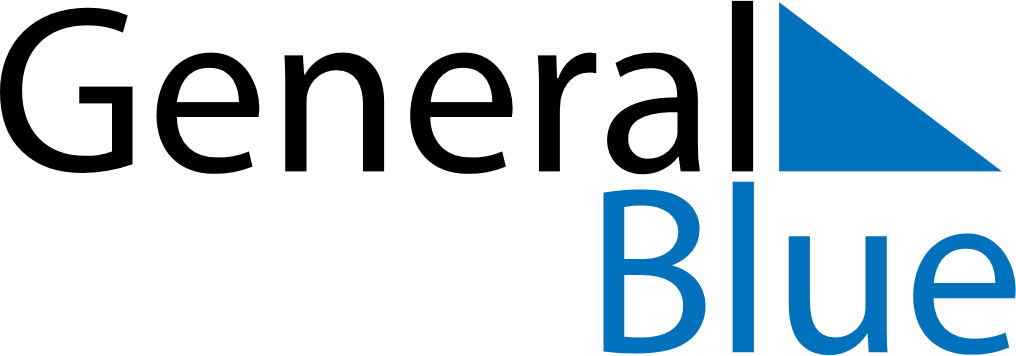 Lesotho 2020 HolidaysLesotho 2020 HolidaysDATENAME OF HOLIDAYJanuary 1, 2020WednesdayNew Year’s DayMarch 11, 2020WednesdayMoshoeshoe DayApril 10, 2020FridayGood FridayApril 13, 2020MondayEaster MondayMay 1, 2020FridayWorkers’ DayMay 21, 2020ThursdayAscension DayMay 25, 2020MondayAfrica Day/ Heroes’ DayJuly 17, 2020FridayKing Letsie III’s BirthdayOctober 4, 2020SundayIndependence DayDecember 25, 2020FridayChristmas DayDecember 26, 2020SaturdayBoxing Day